Пояснительная записка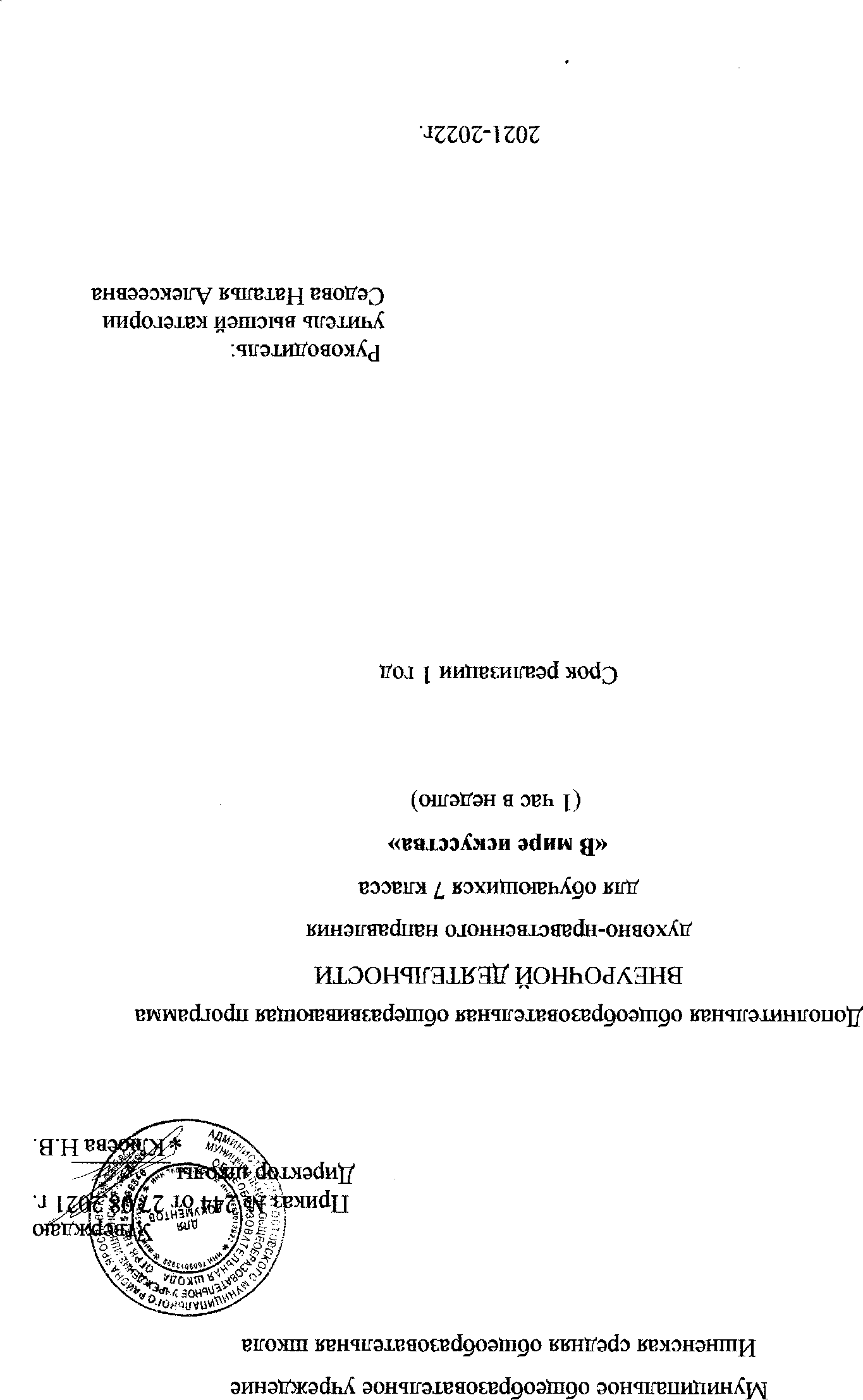 Исходными документами для составления рабочей программы учебного курса являются:1. Федеральный государственный образовательный стандарт основного общего образования  по искусству, авторская программа  Г.И. Даниловой  «Мировая художественная культура»: программы для общеобразовательных учреждений. 5-11 кл.  (6-е изд., перераб. – М.: Дрофа, 2011. -190,  [2] с.).;2. Письмо Министерства образования и науки Российской Федерации от 12 мая 2011 года № 03-296 «Об организации внеурочной деятельности при введении федеральных государственных образовательных стандартов начального (основного) общего образования»;3. Письмо Министерства просвещения РФ от 5 сентября 2018 г. № 03-ПГ-МП-42216  «Об участии учеников муниципальных и государственных школ РФ во внеурочной деятельности»;4. Письмо Департамента государственной политики в сфере воспитания детей и молодежи  от 14.12.2015№ 09-3564 «О внеурочной деятельности и реализации дополнительных образовательных программ»	;5. Методические материалы по организации внеурочной деятельности в образовательных учреждениях, реализующих общеобразовательные программы начального общего образования (письмо Минобрнауки России от 12.05.2011г. № 03-296 «Об организации внеурочной деятельности при введении федерального государственного образовательного стандарта общего образования»); 6. Методические рекомендации по уточнению понятия и содержания программ внеурочной деятельности. Письмо Минобрнауки от 18.08.2017 № 09-1672. Программа  для 7-х классов рассчитана на 34 часа в год, из расчёта 1 часа в неделю.    Формами контроля знаний, умений и навыков учащихся являются; анализ и оценка учебных,   творческих работ, игровые формы, устный и письменный опрос.   В рабочей программе  нашли отражение цели и задачи изучения искусства на данной ступени образования, изложенные в  федеральном компоненте государственного стандарта общего образования по искусству. Общая характеристика учебного курса   Курс «В мире искусства» систематизирует знания о культуре и искусстве, полученные в образовательных учреждениях, реализующих программы начального и основного общего образования на уроках изобразительного искусства, музыки, литературы и истории, формирует целостное представление о мировой художественной культуре, логике её развития в исторической перспективе, о её месте в жизни общества и каждого человека.    Изучение мировой художественной культуры развивает толерантное отношение к миру как единству многообразия, а восприятие собственной национальной культуры сквозь призму культуры мировой позволяет более качественно оценить её потенциал, уникальность и значимость. Проблемное поле отечественной и мировой художественной культуры как обобщённого опыта всего человечества предоставляет учащимся неисчерпаемый «строительный материал» для самоидентификации и выстраивания собственного вектора развития, а также для более чёткого осознания своей национальной и культурной принадлежности.  Развивающий потенциал курса «В мире искусства» напрямую связан с мировоззренческим характером самого предмета, на материале которого моделируются разные исторические и региональные системы мировосприятия, запечатлённые в ярких образах. Принимая во внимание специфику предмета, его непосредственный выход на творческую составляющую человеческой деятельности, в программе упор сделан на деятельные формы обучения, в частности на развитие восприятия (функцию – активный зритель/слушатель) и интерпретаторских способностей (функцию - исполнитель) учащихся на основе актуализации их личного эмоционального, эстетического и социокультурного опыта и усвоения ими элементарных приёмов анализа произведений искусства. В связи с этим в программе в рубриках «опыт творческой деятельности» приводится примерный перечень возможных творческих заданий по соответствующим темам.  В содержательном плане программа следует логике исторической линейности (от культуры первобытного мира до культуры ХХ века). В целях оптимизации нагрузки программа строится на принципах выделения культурных доминант эпохи, стиля, национальной школы. На примере одного - двух произведений или комплексов показаны характерные черты целых эпох и культурных ареалов. Отечественная (русская) культура рассматривается в неразрывной связи с культурой мировой, что даёт возможность по достоинству оценить её масштаб и общекультурную значимость.   Программа содержит примерный объём знаний за два года (6-7 классы) обучения и в соответствии с этим поделена на две части. Курс 6 класса «Мировая художественная культура от истоков до 17 века» включает следующие разделы: «Древние цивилизации», «Культура античности», «Художественная культура Средних веков», «Культура Востока» и «Художественная культура Ренессанса». В курс 7 класса «Мировая художественная культура от середины 17 века до наших дней» входят темы: «Художественная культура 17-18 веков», «Художественная культура 19 века» и «Художественная культура конца ХХ века».  Образовательные цели и задачи курса:-изучение шедевров мирового искусства, созданных в разные художественно-исторические эпохи, постижение характерных особенностей мировоззрения и стиля выдающихся художников-творцов;-формирование и развитие представлений о художественно-исторической эпохе, стиле и направлении, понимание важнейших закономерностей их смены и развития в истории человеческой цивилизации;-осознание роли и места Человека в художественной культуре на протяжении ее исторического развития, отражение вечных поисков эстетического идеала в лучших произведениях мирового искусства;-осознание единства,  многообразие и национальной  самобытности культур различных народов мира;-освоение основных этапов развития отечественной (русской и национальной) художественной культуры как уникального и самобытного явления, имеющего непреходящее мировое значение;-знакомство с классификацией искусств, постижение общих закономерностей создания художественного образа во всех его видах;-интерпретация видов искусства с учетом особенностей их художественного языка, создание целостной картины их взаимодействия. Воспитательные цели и задачи курса:-помощь школьнику выработать прочную и устойчивую потребность общения с произведениями искусства на протяжении всей жизни, находить в них нравственную опору и духовно-ценностные ориентиры;-способствовать воспитанию индивидуального художественного вкуса, интеллектуальной и эмоциональной сферы; развивать умения отличать истинные ценности от подделок  и суррогатов массовой культуры;-подготовить компетентного читателя, зрителя и слушателя, готового к заинтересованному активному диалогу с произведением искусства;-создать оптимальные условия для живого, эмоционального общения школьников с произведениями искусства на уроках, внеклассных  занятиях и краеведческой работе. Актуальность программы в том, что она направлена на формирование духовной культуры учащихся, приобщение школьников к миру искусства, общечеловеческим и национальным ценностям через собственное творчество. Программа построена так, чтобы дать школьникам ясные представления о системе взаимодействия искусства с жизнью. В ней предусматривается широкое привлечение жизненного опыта детей, живых примеров из окружающей действительности.   В данной программе заложены возможности предусмотренного стандартом формирования у обучающихся универсальных учебных действий. Личностные:-формирование мировоззрения, целостного представления о мире и формах бытия искусства;-развитие умений и навыков познания и самопознания через искусство;-накопление разнообразного и неповторимого опыта эстетического переживания;-формирование творческого отношения к проблемам;-развитие образного восприятия и освоение способов художественного, творческого   самовыражения личности;-гармонизация интеллектуального и эмоционального развития личности;-подготовка к осознанному выбору индивидуальной образовательной  или профессиональной траектории.Метапредметные:-формирование ключевых компетенций в процессе диалога с искусством;-выявление причинно-следственных связей;-поиск аналогов в бытии и динамике развития искусства;-развитие критического мышления, способности аргументировать свою точку зрения;-формирование исследовательских, коммуникативных и информационных умений; -применение методов познания через художественный образ;-использование анализа, синтеза, сравнения, обобщения, систематизации;-определение целей и задач учебной деятельности;-выбор средств реализации целей и задач и их применение на практике;-самостоятельная оценка достигнутых результатов.Предметные:-наблюдение ( восприятие) объектов и явлений искусства;-восприятие смысла (концепции, специфики) художественного образа, произведения искусства;-осознание места и роли искусства в развитии мировой культуры, в жизни человека и общества;-усвоение системы общечеловеческих ценностей; ориентация в системе моральных норм и ценностей, представленных в произведениях искусства;-усвоение особенностей языка разных видов искусства и художественных средств  выразительности; понимание условности языка искусства;-различение изученных видов и жанров искусств, определение зависимости художественно формы от цели творческого замысла;-классификация изученных объектов и явлений культуры, структурирование изученного материала, информации, полученной из разных источников;-осознание ценности и места отечественного искусства; появление устойчивого интереса к художественным традициям своего народа;-уважение и осознание ценности культуры другого народа, освоение ее духовного потенциала;-формирование коммуникативной, информационной компетентности; описание явлений искусства  с использованием специальной терминологии; высказывание собственного мнения о достоинствах произведений искусства; овладение культурой устной и письменной речи.-развитие индивидуального художественного вкуса; расширение своего эстетического кругозора;-умение видеть ассоциативные связи и осознавать их роль в творческой деятельности; освоение диалоговых форм общения с произведениями искусства;-реализация своего творческого потенциала; использование различных художественных материалов и выразительных средств искусства в своем творчестве;Развитие творческих способностей школьников реализуется в проектных, поисково-исследовательских, индивидуальных, групповых и консультативных видах учебной деятельности. Эта работа осуществляется на основе наблюдения (восприятия) произведения искусства, развития способностей к отбору и анализу информации, использования новейших компьютерных технологий. Защита творческих проектов, участие в научно-практических конференциях, диспутах, дискуссиях, конкурсах и экскурсиях призваны обеспечить оптимальное решение проблемы развития творческих способностей учащихся, а также подготовить их к осознанному выбору будущей профессии.	Содержание курсаХудожественная культура 17-18 веков (13 часов)Стили и направления в искусстве Нового времени – проблема многообразия и взаимовлияния. Изменение мировосприятия в эпоху барокко: гигантизм, бесконечность пространственных перспектив, иллюзорность, патетика и экстаз как проявление трагического и пессимистического мировосприятия. Архитектурные ансамбли Рима (площадь Святого Петра Л. Бернини), Петербурга и его окрестностей (Зимний дворец, Петергоф, Ф.-Б. Растрелли) – национальные варианты барокко. Пафос грандиозности в живописи П.-П. Рубенса. Творчество Рембрандта Х. Ван Рейна как пример психологического реализма XVII в. В живописи. Расцвет гомофонно-гармонического стиля в опере барокко («Орфей» К. Монтеверди). Высший расцвет свободной полифонии (И.-С. Бах).Классицизм – гармоничный мир дворцов и парков Версаля. Образ идеального города в классицистических и ампирных ансамблях Парижа и Петербурга. От классицизма к академизму в живописи на примере произведений Н. Пуссена, Ж.-Л. Давида, К.П. Брюллова, А.А. Иванова. Формирование классических жанров и принципов симфонизма в произведениях мастеров Венской классической школы: В.-А. Моцарт («Дон Жуан»), Л. Ван Бетховен (Героическая симфония, Лунная соната).Художественная культура XIX века (9 часов) Романтический идеал и его отображение в камерной музыке («Лесной царь» Ф. Шуберта), и опере («Летучий голландец» Р. Вагнера). Романтизм в живописи:, революционный пафос Ф. Гойи и Э. Делакруа, образ романтического героя в творчестве О. Кипренского. Зарождение русской классической музыкальной школы (М.И. Глинка).Социальная тематика в живописи реализма: специфика французской (Г. Курбе, О. Домье) и русской (художники – передвижники, И. Е. Репин, В. И. Суриков) школ. Развитие русской музыки во второй половине XIX в. (П. И. Чайковский).Художественная культура  XX вв. (12 часов) Основные направления в живописи конца XIX века: абсолютизация впечатления в импрессионизме (К. Моне); постимпрессионизм: символическое мышление и экспрессия произведений В. Ван Гога и П. Гогена, «синтетическая форма» П. Сезанна. Синтез искусств в модерне: собор Святого Семейства А. Гауди и особняки В. Орта и Ф. О. Шехтеля. Символ и миф в живописи (цикл «Демон» М. А. Врубеля) и музыке («Прометей» А. Н. Скрябина). Художественные течения модернизма в живописи XX века: деформация и поиск устойчивых геометрических форм в кубизме (П. Пикассо), отказ от изобразительности в абстрактном искусстве (В. Кандинский), иррационализм подсознательного в сюрреализме (С. Дали). Архитектура XX в.: башня III Интернационала В.Е. Татлина, вилла «Савой» в Пуасси Ш.-Э. Ле Корбюзье, музей Гуггенхейма Ф.-Л. Райта, ансамбль города Бразилиа О. Нимейера. Театральная культура XX века: режиссерский театр К. С. Станиславского и В. И. Немировича-Данченко и эпический театр Б. Брехта. Стилистическая разнородность в музыке XX века: от традиционализма до авангардизма и постмодернизма (С.С. Прокофьев, Д.Д. Шостакович, А.Г. Шнитке). Синтез искусств – особенная черта культуры XX века: кинематограф («Броненосец Потёмкин» С.М. Эйзенштейна, «Амаркорд» Ф. Феллини), виды и жанры телевидения, дизайн, компьютерная графика и анимация, мюзикл («Иисус Христос – Суперзвезда» Э. Ллойд Уэббер). Рок-музыка (Битлз - «Жёлтая подводная лодка, Пинк Флойд - «Стена»); электроакустическая музыка (лазерное шоу Ж.-М. Жарра). Массовое искусство.Учебно-тематическое планирование 7 классКалендарно-тематическое планирование7 класс (1ч. в неделю)В результате изучения курса «В мире искусства» ученик должен:Знать / понимать:основные виды и жанры искусства;изученные направления и стили мировой художественной культуры;шедевры мировой художественной культуры;особенности языка различных видов искусства.Уметь:узнавать изученные произведения и соотносить их с определенной эпохой, стилем, направлением.устанавливать стилевые и сюжетные связи между произведениями разных видов искусства;пользоваться различными источниками информации о мировой художественной культуре;выполнять учебные и творческие задания (доклады, сообщения).Использовать приобретенные знания в практической деятельности и повседневной жизни для:выбора путей своего культурного развития;организации личного и коллективного досуга;выражения собственного суждения о произведениях классики и современного искусства;самостоятельного художественного творчества/Учебно-методическое обеспечение рабочей программыМетодические пособия для учителя:Алпатов М.В. Немеркнущее наследие. М., 1999.Дмитриева Н.А. Краткая история искусств. Кн. 1- М., 1996.Емохонова Л.Г. Мировая художественная культура. М., 2009.Зезена Н.Р., Кошман Л.В., Шульгин В.Р. История  культуры. М., 2008.Ильина Т.В. История искусств. Западноевропейское искусство. М., 2003.История русского искусства. В 3т. Под ред. М.М. Раковой и  И.В. Рязанцева.    М., 1991.Данилова Г.И. Мировая художественная культура. От истоков до 17 века.Мировая художественная культура. От истоков до 17 века. В лекциях, беседах, рассказах. М., Новая школа,2006.Данилова Г.И. Мировая художественная культура. 5-11 класс. Тематическое и поурочное планирование. М., Дрофа, 2012г.Химик И.А. Как преподавать мировую художественную культуру. Книга для учителя. М., Просвещение, 1999.Каратавцева М.И., Чернышева И.С. Уроки МХК. ТЦ. – Учитель, Воронеж, 2010.MULTIMEDIA – поддержка курса1.Единая коллекция – http://collection.cross-edu.ru/catalog/rubr/f544b3b7-f1f4-5b76-f453-552f31d9b1642.Российский общеобразовательный портал – http://music.edu.ru/3.Детские электронные книги и презентации – http://viki.rdf.ru/4.Художественная энциклопедия зарубежного классического искусства5. Библиотека электронных наглядных пособий для 5-11 классов (Республиканский Мультимедиа-Центр, 2003) 6.Эрмитаж (Искусство Западной Европы) 1998 ЗАО «Интерсофт» Москва7.Энциклопедия изобразительного искусства8.Азбука искусства. Как понимать картину9.Шедевры русской живописиДополнительная литература для учащихся: Энциклопедия для детей. «Аванта+» Искусство, 1999.Данилова Г.И..Мировая художественная культура; 7 класс:: Учебник М. «Дрофа»,2012555 шедевров мировойй живописи. Электронное собраниеШедевры архитектуры. 250 шедевров зодчества в рассказах, иллюстрациях, видеофрагментах.Шедевры русской живописи. Мультимедийное учебное пособие(33 интерактивных видеоурока)Эрмитаж. Искусство Западной Европы. Художественная энциклопедия Художественная энциклопедия зарубежного классического искусстваЭрмитаж. Выпуск 2. Учебный фильм на СDРафаэль Санти »(обучающие и развивающие программы серии «Музыка и живопись доля детей»)Сокровища России. Введение в русское искусство.Художественная энциклопедия  зарубежного классического искусстваПетергоф.Электронный путеводитель.Мировая художественная культура.  От наскальных рисунков до киноискусства. Автор текста  - Л.А. Рапацкая.Мировая художественная культура. Культура стран Древнего и средневекового Востока.  Автор текста  - Л.А. Рапацкая.Мультимедийное приложение к тому «Культуры мира» серии «Энциклопедия для детей «Аванта +»».(CD)№ п/пСодержаниеКол-во часовКол-во часов№ п/пСодержаниеВ авторской программеВ рабочей программе1Художественная культураXVII-XVIII вв.13ч.13ч.2Художественная культура XIX века9ч.9ч.3Художественная культура XX века12ч.12ч.Всего:34 ч.34ч.Раздел№ур.Тема урокаКол-вочасовХудожественная культураXVII-XVIII вв.13ч.1-2Стилевое многообразие искусства XVII-XVIII вв.2ч.Художественная культураXVII-XVIII вв.13ч.3Архитектура барокко1ч.Художественная культураXVII-XVIII вв.13ч.4Изобразительное искусство барокко1ч.Художественная культураXVII-XVIII вв.13ч.5Классицизм в архитектуре Западной Европы1ч.Художественная культураXVII-XVIII вв.13ч.6-7Шедевры классицизма в архитектуре России2ч.Художественная культураXVII-XVIII вв.13ч.8Изобразительное искусство классицизма  и рококо.1ч.Художественная культураXVII-XVIII вв.13ч.9Реалистическая живопись Голландии.1ч.Художественная культураXVII-XVIII вв.13ч.10Русский портрет 18века.1ч.Художественная культураXVII-XVIII вв.13ч.11Музыкальная культура барокко.1ч.Художественная культураXVII-XVIII вв.13ч.12Композиторы Венской классической школы.1ч.Художественная культураXVII-XVIII вв.13ч.13Театральное искусство XVII-XVIII вв.1ч.Художественная культура XIXвека9ч.14Романтизм.1ч.Художественная культура XIXвека9ч.15Изобразительное искусство романтизма1ч.Художественная культура XIXвека9ч.16Реализм - художественный стиль эпохи.1ч.Художественная культура XIXвека9ч.17Изобразительное искусство реализма1ч.Художественная культура XIXвека9ч.18«Живописцы счастья» (художники импрессионизма)1ч.Художественная культура XIXвека9ч.19Многообразие стилей зарубежной музыки1ч.Художественная культура XIXвека9ч.20Русская музыкальная культура1ч.Художественная культура XIXвека9ч.21Пути развития западноевропейского театра1ч.Художественная культура XIXвека9ч.22Русский драматический театр1ч.Художественная культура XX века13ч.23Искусство символизма1ч.Художественная культура XX века13ч.24Триумф модернизма1ч.Художественная культура XX века13ч.25Архитектура: от модерна до конструктивизма1ч.Художественная культура XX века13ч.26-27Стили и направления зарубежного изобразительного искусства.1ч.Художественная культура XX века13ч.28Мастера русского авангарда.1ч.Художественная культура XX века13ч.29Зарубежная музыка XX века.1ч.Художественная культура XX века13ч.30Русская музыка XX столетия.1ч.Художественная культура XX века13ч.31Зарубежный театр.1ч.Художественная культура XX века13ч.32Русский театр XX века1ч.Художественная культура XX века13ч.33Становление и расцвет мирового кинематографа.1ч.Художественная культура XX века13ч.34Заключительный урок 1ч.Художественная культура XX века13ч.                                 Итого:                                 Итого:34ч.